ОБЛАСТНОЕ БЮДЖЕТНОЕ ПРОФЕССИОНАЛЬНОЕ ОБРАЗОВАТЕЛЬНОЕ УЧРЕЖДЕНИЕ«ДМИТРИЕВСКИЙ  СЕЛЬСКОХОЗЯЙСТВЕННЫЙ ТЕХНИКУМ»ПРИКАЗг.Дмитриев 15.09.2017.									 № 161О лицах, ответственных за работу по профилактике коррупционных и  иных правонарушений	В  целях реализации Федерального закона от  25 декабря 2008 года № 273 ФЗ «О противодействии коррупции», областной антикоррупционной программы «План противодействия коррупции в Курской области  на  2017 – 2019 годы»п р и к а з ы в а ю:1.Создать комиссию ответственную за работу по профилактике коррупционных  и иных  правонарушений в ОБПОУ «Дмитриевский сельскохозяйственный техникум» и утвердить ее состав  согласно приложению к настоящему приказу.2.Утвердить прилагаемое Положение по профилактике коррупционных правонарушений.3.Возложить ответственность на должность лиц за реализацию мер, принимаемых в целях профилактики коррупционных и иных правонарушений:1) заместитель директора по учебной работе – организация учебного процесса:2) заместитель  директора по учебной – производственной работе – организация практического, производственного и дополнительного  профессионального обучения;3) заместитель директора по учебно – воспитательной работе – организация правового просвещения работников, обучающихся и родителей (законных представителей), взаимодействие с правоохранительными органами в установленной сфере деятельности;4) заместитель директора по административно – хозяйственной работе -  административно – хозяйственной деятельности;5) главный бухгалтер – общее  планирование, учет и отчетность, финансовая деятельность;6) методист, руководители структурных подразделений -  методическое обеспечение, мониторинг и сопровождение учебного процесса;7) заведующие  отделениями, заведующие филиалами – организация  учебно- воспитательной деятельности на отделениях, филиалах8) юристконсульт – подготовка проектов нормативных  правовых актов по мерам профилактики коррупции в  соответствии с компетенцией, организация закупок для нужд техникума.4.Контроль за исполнением настоящего приказа оставляю за собой.5.Приказ вступает в силу со дня его подписания.	Директор						Т.Ф.Брусильцева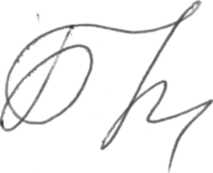 